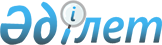 О внесении изменений в решение Меркенского районного маслихата от 24 декабря 2021 года №19-3 "О районном бюджете на 2022-2024 годы"Решение Меркенского районного маслихата Жамбылской области от 18 апреля 2022 года № 23-2
      В соответствии со статьей 109 Бюджетного кодекса Республики Казахстан от 4 декабря 2008 года, статьей 6 Закона Республики Казахстан от 23 января 2001 года "О местном государственном управлении и самоуправлении в Республике Казахстан" и на основании решения Жамбылского областного маслихата №15-5 от 4 апреля 2022 года "О внесении изменений в решение Жамбылского областного маслихата от 13 декабря 2021 года №12-5 "Об областном бюджете на 2022-2024 годы" (зарегистрировано в Реестре государственной регистрации нормативных правовых актов за № 27593) районный маслихат РЕШИЛ :
      1. Внести в решение Меркенского районного маслихата "О районном бюджете на 2022-2024 годы" от 24 декабря 2021 года №19-3 (зарегистрировано в Реестре государственной регистрации нормативных правовых актов под №26164) следующие изменения:
      пункт 1 изложить в новой редакции:
      "1. Утвердить районный бюджет на 2022-2024 годы согласно приложениям 1,2,3 к настоящему решению соответственно, в том числе на 2022 год, в следующих объемах:
      1) доходы – 16649693 тысяч тенге, в том числе:
      налоговые поступления –2194645 тысяч тенге;
      неналоговые поступления –150 тысяч тенге;
      поступления от продажи основного капитала – 118000 тысяч тенге;
      поступления трансфертов – 14336898 тысяч тенге;
      2) затраты – 16784364 тысяч тенге;
      3) чистое бюджетное кредитование –119521 тысяч тенге;
      бюджетные кредиты – 165402 тысяч тенге;
      погашение бюджетных кредитов –45881 тысяч тенге;
      4) сальдо по операциям с финансовыми активами –0 тысяч тенге;
      приобретение финансовых активов – 0 тысяч тенге;
      поступление от продажи финансовых активов государства – 0 тысяч тенге;
      5) дефицит бюджета (профицит) – - 254192 тысяч тенге;
      6) финансирование дефицита бюджета (использование профицита) – 254192 тысяч тенге;
      поступление займов -165402тысяч тенге;
      погашение займов -45881 тысяч тенге;
      используемые остатки бюджетных средств -134671 тысяч тенге".
      Приложения 1 к указанному решению изложить в новой редакции, согласно приложению к настоящему решению.
      2. Настоящее решение вводится в действие с 1 января 2022 года. Районный бюджет на 2022 год
					© 2012. РГП на ПХВ «Институт законодательства и правовой информации Республики Казахстан» Министерства юстиции Республики Казахстан
				
      Секретарь районного 

      маслихата 

М. Кокрекбаев
Приложение к решению
маслихата Меркенского района
от 18 апреля 2022 года №23-2Приложение 1 к решению
маслихата Меркенского района
от 24 декабря 2021 года №19-3
Категория
Категория
Категория
Категория
Сумма, тысяч тенге
Класс
Класс
Класс
Сумма, тысяч тенге
Подкласс
Подкласс
Наименование
1
1
1
2
3
1. ДОХОДЫ
16649693
1
Налоговые поступления
2194645
О1
Подоходный налог
826762
1
Корпоративный подоходный налог
90000
2
Индивидуальный подоходный налог
736762
О3
Социальный налог
635319
1
Социальный налог
635319
О4
Налоги на собственность
690624
1
Налоги на имущество
690624
О5
Внутренние налоги на товары, работы и услуги
28440
2
Акцизы
12000
3
Поступления за использование природных и других ресурсов
6000
4
Сборы за ведение предпринимательской и профессиональной деятельности
10440
О8
Обязательные платежи, взимаемые за совершение юридически значимых действий и (или) выдачу документов уполномоченными на то государственными органами или должностными лицами
13500
1
Государственная пошлина
13500
2
Неналоговые поступления
150
О1
Доходы от государственной собственности
150
5
Доходы от аренды имущества, находящегося в государственной собственности
150
3
Поступления от продажи основного капитала
118000
О3
Продажа земли и нематериальных активов
118000
1
Продажа земли
64000
2
Продажа нематериальных активов
54000
4
Поступления трансфертов
14336898
О2
Трансферты из вышестоящих органов государственного управления
14336898
2
Трансферты из областного бюджета
14336898
Функциональная группа
Функциональная группа
Функциональная группа
Функциональная группа
Сумма, тысяч тенге
Администратор бюджетных программ
Администратор бюджетных программ
Администратор бюджетных программ
Сумма, тысяч тенге
Программа
Программа
Наименование
1
1
1
2
3
2. ЗАТРАТЫ
16784364
01
Государственные услуги общего характера
1178367
112
Аппарат маслихата района (города областного значения)
45201
001
Услуги по обеспечению деятельности маслихата района (города областного значения)
44901
003
Капитальные расходы государственного органа
300
122
Аппарат акима района (города областного значения)
186441
001
Услуги по обеспечению деятельности акима района (города областного значения)
185993
003
Капитальные расходы государственного органа
448
452
Отдел финансов района (города областного значения)
78807
001
Услуги по реализации государственной политики в области исполнения бюджета и управления коммунальной собственностью района (города областного значения)
30522
003
Проведение оценки имущества в целях налогообложения
2610
010
Приватизация, управление коммунальным имуществом, постприватизационная деятельность и регулирование споров, связанных с
16000
113
Целевые текущие трансферты нижестоящим бюджетам
29675
453
Отдел экономики и бюджетного планирования района (города областного значения)
39187
001
Услуги по реализации государственной политики в области формирования и развития экономической политики, системы государственного
38279
004
Капитальные расходы государственного органа
908
458
Отдел жилищно-коммунального хозяйства, пассажирского транспорта и автомобильных дорог района (города областного значения)
799804
001
Услуги по реализации государственной политики на местном уровне в области жилищно-коммунального хозяйства, пассажирского транспорта и автомобильных дорог
33336
013
Капитальные расходы государственного органа
500
113
Целевые текущие трансферты нижестоящим бюджетам
765968
494
Отдел предпринимательства и промышленности района (города областного значения)
28927
001
Услуги по реализации государственной политики на местном уровне в области развития предпринимательства и промышленности
20999
003
Капитальные расходы государственного органа
7928
02
Оборона
9586
122
Аппарат акима района (города областного значения)
9586
005
Мероприятия в рамках исполнения всеобщей воинской обязанности
852
007
Мероприятия по профилактике и тушению степных пожаров районного (городского) масштаба, а также пожаров в населенных пунктах, в которых не созданы органы государственной противопожарной службы
8734
03
Общественный порядок, безопасность, правовая, судебная, уголовно- исполнительная деятельность
13000
458
Отдел жилищно-коммунального хозяйства, пассажирского транспорта и автомобильных дорог района (города областного значения)
13000
021
Обеспечение безопасности дорожного движения в населенных пунктах
13000
06
Социальная помощь и социальное обеспечение
1642006
451
Отдел занятости и социальных программ района (города областного значения)
533860
005
Государственная адресная социальная помощь
533860
451
Отдел занятости и социальных программ района (города областного значения)
948886
002
Программа занятости
612098
004
Оказание социальной помощи на приобретение топлива специалистам здравоохранения, образования, социального обеспечения, культуры, спорта и ветеринарии в сельской местности в соответствии с законодательством Республики Казахстан
48995
006
Оказание жилищной помощи
3700
007
Социальная помощь отдельным категориям нуждающихся граждан по решениям местных представительных органов
121922
010
Материальное обеспечение детей-инвалидов, воспитывающихся и обучающихся на дому
4687
014
Оказание социальной помощи нуждающимся гражданам на дому
27542
017
Обеспечение нуждающихся инвалидов обязательными гигиеническими средствами и предоставление услуг специалистами жестового языка, индивидуальными помощниками в соответствии с индивидуальной программой реабилитации инвалида
34041
023
Обеспечение деятельности центров занятости населения
95901
451
Отдел занятости и социальных программ района (города областного значения)
159260
001
Услуги по реализации государственной политики на местном уровне в области обеспечения занятости и реализации социальных программ для населения
61492
011
Оплата услуг по зачислению, выплате и доставке пособий и других социальных выплат
4141
021
Капитальные расходы государственного органа
200
050
Обеспечение прав и улучшение качества жизни инвалидов в Республике Казахстан
85797
113
Целевые текущие трансферты нижестоящим бюджетам
7630
07
Жилищно-коммунальное хозяйство
2353770
458
Отдел жилищно-коммунального хозяйства, пассажирского транспорта и автомобильных дорог района (города областного значения)
1346391
033
Проектирование, развитие и (или) обустройство инженерно- коммуникационной инфраструктуры
146161
012
Функционирование системы водоснабжения и водоотведения
46067
026
Организация эксплуатации тепловых сетей, находящихся в коммунальной собственности районов (городов областного значения)
174697
058
Развитие системы водоснабжения и водоотведения в сельских населенных пунктах
976269
015
Освещение улиц в населенных пунктах
3197
466
Отдел архитектуры, градостроительства и строительства района (города областного значения)
1007379
003
Проектирование и (или) строительство, реконструкция жилья коммунального жилищного фонда
22000
004
Проектирование, развитие и (или) обустройство инженерно- коммуникационной инфраструктуры
985379
08
Культура, спорт, туризм и информационное пространство
655027
455
Отдел культуры и развития языков района (города областного значения)
247110
003
Поддержка культурно-досуговой работы
247110
466
Отдел архитектуры, градостроительства и строительства района (города областного значения)
30880
011
Развитие объектов культуры
30880
465
Отдел физической культуры и спорта района (города областного значения)
57385
001
Услуги по реализации государственной политики на местном уровне в сфере физической культуры и спорта
19856
005
Развитие массового спорта и национальных видов спорта
30929
006
Проведение спортивных соревнований на районном (города областного значения) уровне
500
007
Подготовка и участие членов сборных команд района (города областного значения) по различным видам спорта на областных спортивных соревнованиях
6100
466
Отдел архитектуры, градостроительства и строительства района (города областного значения)
17500
008
Развитие объектов спорта
17500
455
Отдел культуры и развития языков района (города областного значения)
156340
006
Функционирование районных (городских) библиотек
155340
007
Развитие государственного языка и других языков народа Казахстана
1000
456
Отдел внутренней политики района (города областного значения)
17500
002
Услуги по проведению государственной информационной политики
17500
455
Отдел культуры и развития языков района (города областного значения)
21598
001
Услуги по реализации государственной политики на местном уровне в области развития языков и культуры
21598
456
Отдел внутренней политики района (города областного значения)
106714
001
Услуги по реализации государственной политики на местном уровне в области информации, укрепления государственности и формирования социального оптимизма граждан
44111
003
Реализация мероприятий в сфере молодежной политики
62537
006
Капитальные расходы государственного органа
66
10
Сельское, водное, лесное, рыбное хозяйство, особо охраняемые природные территории, охрана окружающей среды и животного мира, земельные отношения
92204
462
Отдел сельского хозяйства района (города областного значения)
44240
001
Услуги по реализации государственной политики на местном уровне в сфере сельского хозяйства
44240
463
Отдел земельных отношений района (города областного значения)
25712
001
Услуги по реализации государственной политики в области регулирования земельных отношений на территории района (города областного значения)
25212
007
Капитальные расходы государственного органа
500
453
Отдел экономики и бюджетного планирования района (города областного значения)
22252
099
Реализация мер по оказанию социальной поддержки специалистов
22252
11
Промышленность, архитектурная, градостроительная и строительная деятельность
31083
466
Отдел архитектуры, градостроительства и строительства района (города областного значения)
31083
001
Услуги по реализации государственной политики в области строительства, улучшения архитектурного облика городов, районов и населенных пунктов области и обеспечению рационального и эффективного градостроительного освоения территории района (города
31083
12
Транспорт и коммуникации
110735
458
Отдел жилищно-коммунального хозяйства, пассажирского транспорта и автомобильных дорог района (города областного значения)
110735
023
Обеспечение функционирования автомобильных дорог
12000
045
Капитальный и средний ремонт автомобильных дорог районного значения и улиц населенных пунктов
83515
037
Субсидирование пассажирских перевозок по социально значимым городским (сельским), пригородным и внутрирайонным сообщениям
15220
13
Прочие
16046
458
Отдел жилищно-коммунального хозяйства, пассажирского транспорта и автомобильных дорог района (города областного значения)
1046
055
Развитие индустриальной инфраструктуры в рамках Государственной программы поддержки и развития бизнеса "Дорожная карта бизнеса-2025"
1046
452
Отдел финансов района (города областного значения)
15000
012
Резерв местного исполнительного органа района (города областного значения)
15000
14
Обслуживание долга
61
452
Отдел финансов района (города областного значения)
61
013
Обслуживание долга местных исполнительных органов по выплате вознаграждений и иных платежей по займам из областного бюджета
61
15
Трансферты
10682479
452
Отдел финансов района (города областного значения)
10682479
006
Возврат неиспользованных (недоиспользованных) целевых трансфертов
16809
024
Целевые текущие трансферты из нижестоящего бюджета на компенсацию потерь вышестоящего бюджета в связи с изменением законодательства
10261512
038
Субвенция
404158
3. Чистое бюджетное кредитование
119521
Бюджетные кредиты
165402
10
Сельское, водное, лесное, рыбное хозяйство, особо охраняемые природные территории, охрана окружающей среды и животного мира, земельные отношения
165402
Сельское хозяйство
165402
453
Отдел экономики и бюджетного планирования района (города областного значения)
165402
006
Бюджетные кредиты для реализации мер социальной поддержки специалистов
165402
Функциональная группа
Функциональная группа
Функциональная группа
Функциональная группа
Функциональная группа
Администратор бюджетных программ
Администратор бюджетных программ
Администратор бюджетных программ
Администратор бюджетных программ
Программа
Программа
Программа
Погашение бюджетных кредитов
45881
Категория
Категория
Категория
Категория
Категория
Класс
Класс
Класс
Класс
Подкласс
Подкласс
Подкласс
5
Погашение бюджетных кредитов
45881
01
Погашение бюджетных кредитов
45881
1
Погашение бюджетных кредитов, выделенных из государственного бюджета
45881
4. Сальдо по операциям с финансовыми активами
0
Приобретение финансовых активов
0
Поступления от продажи финансовых активов государства
0
5. Дефицит бюджета (профицит)
-254192
6. Финансирование дефицита бюджета (использование профицита)
254192
7
Поступление займов
165402
01
Внутренние государственные займы
165402
2
Договоры займа
165402
16
Погашение займов
45881
452
Отдел финансов района (города областного значения)
45881
008
Погашение долга местного исполнительного органа перед вышестоящим бюджетом
45881
Используемые остатки бюджетных средств
134671